PRILOGA 3 (jedro gradiva):PREDLOG(EVA 2020-3330-0065)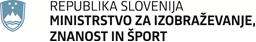 Masarykova cesta 161000 LjubljanaSlovenijae-naslov: gp.mizs@gov.si Masarykova cesta 161000 LjubljanaSlovenijae-naslov: gp.mizs@gov.si Številka: 0070-76/2020/8Številka: 0070-76/2020/8Ljubljana, 14. 1. 2021Ljubljana, 14. 1. 2021EVA 2020-3330-0065EVA 2020-3330-0065GENERALNI SEKRETARIAT VLADE REPUBLIKE SLOVENIJEGp.gs@gov.siGENERALNI SEKRETARIAT VLADE REPUBLIKE SLOVENIJEGp.gs@gov.siZADEVA: Odlok o spremembah Odloka o ustanovitvi Univerze na Primorskem – predlog za obravnavo ZADEVA: Odlok o spremembah Odloka o ustanovitvi Univerze na Primorskem – predlog za obravnavo ZADEVA: Odlok o spremembah Odloka o ustanovitvi Univerze na Primorskem – predlog za obravnavo ZADEVA: Odlok o spremembah Odloka o ustanovitvi Univerze na Primorskem – predlog za obravnavo 1. Predlog sklepov vlade:1. Predlog sklepov vlade:1. Predlog sklepov vlade:1. Predlog sklepov vlade:Na podlagi šestega odstavka 21. člena Zakona o Vladi Republike Slovenije (Uradni list RS, št. 24/05 – uradno prečiščeno besedilo, 109/08, 38/10 – ZUKN, 8/12, 21/13, 47/13 – ZDU-1G, 65/14 in 55/17) in 15. člena Zakona o visokem šolstvu (Uradni list RS, št. 32/12 – uradno prečiščeno besedilo, 40/12 – ZUJF, 57/12 – ZPCP-2D, 109/12, 85/14, 75/16, 61/17 – ZUPŠ in 65/17) je Vlada Republike Slovenije na svoji … seji … sprejela naslednji  SKLEPVlada Republike Slovenije je določila besedilo Predloga Odloka o spremembah Odloka o ustanovitvi Univerze na Primorskem (EVA 2020-3330-0065) in ga predloži Državnemu zboru Republike Slovenije v obravnavo in sprejetje.	                                                                                                                       Dr. Božo Predalič								        generalni sekretarSklep prejmejo:Ministrstvo za izobraževanje, znanost in šport, Masarykova 16, 1000 Ljubljana, gp.mizs@gov.si,Ministrstvo za finance, Župančičeva ulica 3, 1000 Ljubljana, gp.mf@gov.si,Služba Vlade Republike Slovenije za zakonodajo, Mestni trg 4, 1000 Ljubljana, gp.svz@gov.si,Univerza na Primorskem, Titov trg 4, 6000 Koper, info@upr.si.  Na podlagi šestega odstavka 21. člena Zakona o Vladi Republike Slovenije (Uradni list RS, št. 24/05 – uradno prečiščeno besedilo, 109/08, 38/10 – ZUKN, 8/12, 21/13, 47/13 – ZDU-1G, 65/14 in 55/17) in 15. člena Zakona o visokem šolstvu (Uradni list RS, št. 32/12 – uradno prečiščeno besedilo, 40/12 – ZUJF, 57/12 – ZPCP-2D, 109/12, 85/14, 75/16, 61/17 – ZUPŠ in 65/17) je Vlada Republike Slovenije na svoji … seji … sprejela naslednji  SKLEPVlada Republike Slovenije je določila besedilo Predloga Odloka o spremembah Odloka o ustanovitvi Univerze na Primorskem (EVA 2020-3330-0065) in ga predloži Državnemu zboru Republike Slovenije v obravnavo in sprejetje.	                                                                                                                       Dr. Božo Predalič								        generalni sekretarSklep prejmejo:Ministrstvo za izobraževanje, znanost in šport, Masarykova 16, 1000 Ljubljana, gp.mizs@gov.si,Ministrstvo za finance, Župančičeva ulica 3, 1000 Ljubljana, gp.mf@gov.si,Služba Vlade Republike Slovenije za zakonodajo, Mestni trg 4, 1000 Ljubljana, gp.svz@gov.si,Univerza na Primorskem, Titov trg 4, 6000 Koper, info@upr.si.  Na podlagi šestega odstavka 21. člena Zakona o Vladi Republike Slovenije (Uradni list RS, št. 24/05 – uradno prečiščeno besedilo, 109/08, 38/10 – ZUKN, 8/12, 21/13, 47/13 – ZDU-1G, 65/14 in 55/17) in 15. člena Zakona o visokem šolstvu (Uradni list RS, št. 32/12 – uradno prečiščeno besedilo, 40/12 – ZUJF, 57/12 – ZPCP-2D, 109/12, 85/14, 75/16, 61/17 – ZUPŠ in 65/17) je Vlada Republike Slovenije na svoji … seji … sprejela naslednji  SKLEPVlada Republike Slovenije je določila besedilo Predloga Odloka o spremembah Odloka o ustanovitvi Univerze na Primorskem (EVA 2020-3330-0065) in ga predloži Državnemu zboru Republike Slovenije v obravnavo in sprejetje.	                                                                                                                       Dr. Božo Predalič								        generalni sekretarSklep prejmejo:Ministrstvo za izobraževanje, znanost in šport, Masarykova 16, 1000 Ljubljana, gp.mizs@gov.si,Ministrstvo za finance, Župančičeva ulica 3, 1000 Ljubljana, gp.mf@gov.si,Služba Vlade Republike Slovenije za zakonodajo, Mestni trg 4, 1000 Ljubljana, gp.svz@gov.si,Univerza na Primorskem, Titov trg 4, 6000 Koper, info@upr.si.  Na podlagi šestega odstavka 21. člena Zakona o Vladi Republike Slovenije (Uradni list RS, št. 24/05 – uradno prečiščeno besedilo, 109/08, 38/10 – ZUKN, 8/12, 21/13, 47/13 – ZDU-1G, 65/14 in 55/17) in 15. člena Zakona o visokem šolstvu (Uradni list RS, št. 32/12 – uradno prečiščeno besedilo, 40/12 – ZUJF, 57/12 – ZPCP-2D, 109/12, 85/14, 75/16, 61/17 – ZUPŠ in 65/17) je Vlada Republike Slovenije na svoji … seji … sprejela naslednji  SKLEPVlada Republike Slovenije je določila besedilo Predloga Odloka o spremembah Odloka o ustanovitvi Univerze na Primorskem (EVA 2020-3330-0065) in ga predloži Državnemu zboru Republike Slovenije v obravnavo in sprejetje.	                                                                                                                       Dr. Božo Predalič								        generalni sekretarSklep prejmejo:Ministrstvo za izobraževanje, znanost in šport, Masarykova 16, 1000 Ljubljana, gp.mizs@gov.si,Ministrstvo za finance, Župančičeva ulica 3, 1000 Ljubljana, gp.mf@gov.si,Služba Vlade Republike Slovenije za zakonodajo, Mestni trg 4, 1000 Ljubljana, gp.svz@gov.si,Univerza na Primorskem, Titov trg 4, 6000 Koper, info@upr.si.  2. Predlog za obravnavo predloga zakona po nujnem ali skrajšanem postopku v državnem zboru z obrazložitvijo razlogov:2. Predlog za obravnavo predloga zakona po nujnem ali skrajšanem postopku v državnem zboru z obrazložitvijo razlogov:2. Predlog za obravnavo predloga zakona po nujnem ali skrajšanem postopku v državnem zboru z obrazložitvijo razlogov:2. Predlog za obravnavo predloga zakona po nujnem ali skrajšanem postopku v državnem zboru z obrazložitvijo razlogov:////3.a Osebe, odgovorne za strokovno pripravo in usklajenost gradiva:3.a Osebe, odgovorne za strokovno pripravo in usklajenost gradiva:3.a Osebe, odgovorne za strokovno pripravo in usklajenost gradiva:3.a Osebe, odgovorne za strokovno pripravo in usklajenost gradiva:Jana Javornik, PhD (Združeno kraljestvo Velike Britanije in Severne Irske), generalna  direktorica Direktorata za visoko šolstvo ,Duša Marjetič, vodja Sektorja za visoko šolstvo.Jana Javornik, PhD (Združeno kraljestvo Velike Britanije in Severne Irske), generalna  direktorica Direktorata za visoko šolstvo ,Duša Marjetič, vodja Sektorja za visoko šolstvo.Jana Javornik, PhD (Združeno kraljestvo Velike Britanije in Severne Irske), generalna  direktorica Direktorata za visoko šolstvo ,Duša Marjetič, vodja Sektorja za visoko šolstvo.Jana Javornik, PhD (Združeno kraljestvo Velike Britanije in Severne Irske), generalna  direktorica Direktorata za visoko šolstvo ,Duša Marjetič, vodja Sektorja za visoko šolstvo.3.b Zunanji strokovnjaki, ki so sodelovali pri pripravi dela ali celotnega gradiva:3.b Zunanji strokovnjaki, ki so sodelovali pri pripravi dela ali celotnega gradiva:3.b Zunanji strokovnjaki, ki so sodelovali pri pripravi dela ali celotnega gradiva:3.b Zunanji strokovnjaki, ki so sodelovali pri pripravi dela ali celotnega gradiva:////4. Predstavniki vlade, ki bodo sodelovali pri delu državnega zbora:4. Predstavniki vlade, ki bodo sodelovali pri delu državnega zbora:4. Predstavniki vlade, ki bodo sodelovali pri delu državnega zbora:4. Predstavniki vlade, ki bodo sodelovali pri delu državnega zbora:prof. dr. Simona Kustec, ministrica,dr. Jure Gašparič, državni sekretar. prof. dr. Simona Kustec, ministrica,dr. Jure Gašparič, državni sekretar. prof. dr. Simona Kustec, ministrica,dr. Jure Gašparič, državni sekretar. prof. dr. Simona Kustec, ministrica,dr. Jure Gašparič, državni sekretar. 5. Kratek povzetek gradiva:5. Kratek povzetek gradiva:5. Kratek povzetek gradiva:5. Kratek povzetek gradiva:Z Odlokom o spremembah Odloka o ustanovitvi Univerze na Primorskem (EVA 2020-3330-0065) se črta izrecno navajanje študijskih področij, saj jih bo – upoštevajoč uredbo, ki ureja uvedbo in uporabo klasifikacijskega sistema izobraževanja in usposabljanja – univerza določila v statutu. Z Odlokom o spremembah Odloka o ustanovitvi Univerze na Primorskem (EVA 2020-3330-0065) se črta izrecno navajanje študijskih področij, saj jih bo – upoštevajoč uredbo, ki ureja uvedbo in uporabo klasifikacijskega sistema izobraževanja in usposabljanja – univerza določila v statutu. Z Odlokom o spremembah Odloka o ustanovitvi Univerze na Primorskem (EVA 2020-3330-0065) se črta izrecno navajanje študijskih področij, saj jih bo – upoštevajoč uredbo, ki ureja uvedbo in uporabo klasifikacijskega sistema izobraževanja in usposabljanja – univerza določila v statutu. Z Odlokom o spremembah Odloka o ustanovitvi Univerze na Primorskem (EVA 2020-3330-0065) se črta izrecno navajanje študijskih področij, saj jih bo – upoštevajoč uredbo, ki ureja uvedbo in uporabo klasifikacijskega sistema izobraževanja in usposabljanja – univerza določila v statutu. 6. Presoja posledic za:6. Presoja posledic za:6. Presoja posledic za:6. Presoja posledic za:a)javnofinančna sredstva nad 40.000 EUR v tekočem in naslednjih treh letihjavnofinančna sredstva nad 40.000 EUR v tekočem in naslednjih treh letihNEb)usklajenost slovenskega pravnega reda s pravnim redom Evropske unijeusklajenost slovenskega pravnega reda s pravnim redom Evropske unijeNEc)administrativne poslediceadministrativne poslediceNEč)gospodarstvo, zlasti mala in srednja podjetja ter konkurenčnost podjetijgospodarstvo, zlasti mala in srednja podjetja ter konkurenčnost podjetijNEd)okolje, vključno s prostorskimi in varstvenimi vidikiokolje, vključno s prostorskimi in varstvenimi vidikiNEe)socialno področjesocialno področjeNEf)dokumente razvojnega načrtovanja:nacionalne dokumente razvojnega načrtovanjarazvojne politike na ravni programov po strukturi razvojne klasifikacije programskega proračunarazvojne dokumente Evropske unije in mednarodnih organizacijdokumente razvojnega načrtovanja:nacionalne dokumente razvojnega načrtovanjarazvojne politike na ravni programov po strukturi razvojne klasifikacije programskega proračunarazvojne dokumente Evropske unije in mednarodnih organizacijNE7.a Predstavitev ocene finančnih posledic nad 40.000 EUR:(Samo če izberete DA pod točko 6.a.)7.a Predstavitev ocene finančnih posledic nad 40.000 EUR:(Samo če izberete DA pod točko 6.a.)7.a Predstavitev ocene finančnih posledic nad 40.000 EUR:(Samo če izberete DA pod točko 6.a.)7.a Predstavitev ocene finančnih posledic nad 40.000 EUR:(Samo če izberete DA pod točko 6.a.)I. Ocena finančnih posledic, ki niso načrtovane v sprejetem proračunuI. Ocena finančnih posledic, ki niso načrtovane v sprejetem proračunuI. Ocena finančnih posledic, ki niso načrtovane v sprejetem proračunuI. Ocena finančnih posledic, ki niso načrtovane v sprejetem proračunuI. Ocena finančnih posledic, ki niso načrtovane v sprejetem proračunuI. Ocena finančnih posledic, ki niso načrtovane v sprejetem proračunuI. Ocena finančnih posledic, ki niso načrtovane v sprejetem proračunuI. Ocena finančnih posledic, ki niso načrtovane v sprejetem proračunuI. Ocena finančnih posledic, ki niso načrtovane v sprejetem proračunuTekoče leto (t)Tekoče leto (t)t + 1t + 2t + 2t + 2t + 3Predvideno povečanje (+) ali zmanjšanje (–) prihodkov državnega proračuna Predvideno povečanje (+) ali zmanjšanje (–) prihodkov državnega proračuna Predvideno povečanje (+) ali zmanjšanje (–) prihodkov občinskih proračunov Predvideno povečanje (+) ali zmanjšanje (–) prihodkov občinskih proračunov Predvideno povečanje (+) ali zmanjšanje (–) odhodkov državnega proračuna Predvideno povečanje (+) ali zmanjšanje (–) odhodkov državnega proračuna Predvideno povečanje (+) ali zmanjšanje (–) odhodkov občinskih proračunovPredvideno povečanje (+) ali zmanjšanje (–) odhodkov občinskih proračunovPredvideno povečanje (+) ali zmanjšanje (–) obveznosti za druga javnofinančna sredstvaPredvideno povečanje (+) ali zmanjšanje (–) obveznosti za druga javnofinančna sredstvaII. Finančne posledice za državni proračunII. Finančne posledice za državni proračunII. Finančne posledice za državni proračunII. Finančne posledice za državni proračunII. Finančne posledice za državni proračunII. Finančne posledice za državni proračunII. Finančne posledice za državni proračunII. Finančne posledice za državni proračunII. Finančne posledice za državni proračunII.a Pravice porabe za izvedbo predlaganih rešitev so zagotovljene:II.a Pravice porabe za izvedbo predlaganih rešitev so zagotovljene:II.a Pravice porabe za izvedbo predlaganih rešitev so zagotovljene:II.a Pravice porabe za izvedbo predlaganih rešitev so zagotovljene:II.a Pravice porabe za izvedbo predlaganih rešitev so zagotovljene:II.a Pravice porabe za izvedbo predlaganih rešitev so zagotovljene:II.a Pravice porabe za izvedbo predlaganih rešitev so zagotovljene:II.a Pravice porabe za izvedbo predlaganih rešitev so zagotovljene:II.a Pravice porabe za izvedbo predlaganih rešitev so zagotovljene:Ime proračunskega uporabnika Šifra in naziv ukrepa, projektaŠifra in naziv ukrepa, projektaŠifra in naziv proračunske postavkeŠifra in naziv proračunske postavkeZnesek za tekoče leto (t)Znesek za tekoče leto (t)Znesek za tekoče leto (t)Znesek za t + 1Ministrstvo za izobraževanje, znanost in športSKUPAJSKUPAJSKUPAJSKUPAJSKUPAJII.b Manjkajoče pravice porabe bodo zagotovljene s prerazporeditvijo:II.b Manjkajoče pravice porabe bodo zagotovljene s prerazporeditvijo:II.b Manjkajoče pravice porabe bodo zagotovljene s prerazporeditvijo:II.b Manjkajoče pravice porabe bodo zagotovljene s prerazporeditvijo:II.b Manjkajoče pravice porabe bodo zagotovljene s prerazporeditvijo:II.b Manjkajoče pravice porabe bodo zagotovljene s prerazporeditvijo:II.b Manjkajoče pravice porabe bodo zagotovljene s prerazporeditvijo:II.b Manjkajoče pravice porabe bodo zagotovljene s prerazporeditvijo:II.b Manjkajoče pravice porabe bodo zagotovljene s prerazporeditvijo:Ime proračunskega uporabnika Šifra in naziv ukrepa, projektaŠifra in naziv ukrepa, projektaŠifra in naziv proračunske postavke Šifra in naziv proračunske postavke Znesek za tekoče leto (t)Znesek za tekoče leto (t)Znesek za tekoče leto (t)Znesek za t + 1 SKUPAJSKUPAJSKUPAJSKUPAJSKUPAJII.c Načrtovana nadomestitev zmanjšanih prihodkov in povečanih odhodkov proračuna:II.c Načrtovana nadomestitev zmanjšanih prihodkov in povečanih odhodkov proračuna:II.c Načrtovana nadomestitev zmanjšanih prihodkov in povečanih odhodkov proračuna:II.c Načrtovana nadomestitev zmanjšanih prihodkov in povečanih odhodkov proračuna:II.c Načrtovana nadomestitev zmanjšanih prihodkov in povečanih odhodkov proračuna:II.c Načrtovana nadomestitev zmanjšanih prihodkov in povečanih odhodkov proračuna:II.c Načrtovana nadomestitev zmanjšanih prihodkov in povečanih odhodkov proračuna:II.c Načrtovana nadomestitev zmanjšanih prihodkov in povečanih odhodkov proračuna:II.c Načrtovana nadomestitev zmanjšanih prihodkov in povečanih odhodkov proračuna:Novi prihodkiNovi prihodkiNovi prihodkiZnesek za tekoče leto (t)Znesek za tekoče leto (t)Znesek za tekoče leto (t)Znesek za t + 1Znesek za t + 1Znesek za t + 1SKUPAJSKUPAJSKUPAJOBRAZLOŽITEV:OBRAZLOŽITEV:OBRAZLOŽITEV:OBRAZLOŽITEV:OBRAZLOŽITEV:OBRAZLOŽITEV:OBRAZLOŽITEV:OBRAZLOŽITEV:OBRAZLOŽITEV:7.b Predstavitev ocene finančnih posledic pod 40.000 EUR:Spremembe Odloka o preoblikovanju Univerze na Primorskem nimajo finančnih posledic za proračun Republike Slovenije.7.b Predstavitev ocene finančnih posledic pod 40.000 EUR:Spremembe Odloka o preoblikovanju Univerze na Primorskem nimajo finančnih posledic za proračun Republike Slovenije.7.b Predstavitev ocene finančnih posledic pod 40.000 EUR:Spremembe Odloka o preoblikovanju Univerze na Primorskem nimajo finančnih posledic za proračun Republike Slovenije.7.b Predstavitev ocene finančnih posledic pod 40.000 EUR:Spremembe Odloka o preoblikovanju Univerze na Primorskem nimajo finančnih posledic za proračun Republike Slovenije.7.b Predstavitev ocene finančnih posledic pod 40.000 EUR:Spremembe Odloka o preoblikovanju Univerze na Primorskem nimajo finančnih posledic za proračun Republike Slovenije.7.b Predstavitev ocene finančnih posledic pod 40.000 EUR:Spremembe Odloka o preoblikovanju Univerze na Primorskem nimajo finančnih posledic za proračun Republike Slovenije.7.b Predstavitev ocene finančnih posledic pod 40.000 EUR:Spremembe Odloka o preoblikovanju Univerze na Primorskem nimajo finančnih posledic za proračun Republike Slovenije.7.b Predstavitev ocene finančnih posledic pod 40.000 EUR:Spremembe Odloka o preoblikovanju Univerze na Primorskem nimajo finančnih posledic za proračun Republike Slovenije.7.b Predstavitev ocene finančnih posledic pod 40.000 EUR:Spremembe Odloka o preoblikovanju Univerze na Primorskem nimajo finančnih posledic za proračun Republike Slovenije.8. Predstavitev sodelovanja z združenji občin:8. Predstavitev sodelovanja z združenji občin:8. Predstavitev sodelovanja z združenji občin:8. Predstavitev sodelovanja z združenji občin:8. Predstavitev sodelovanja z združenji občin:8. Predstavitev sodelovanja z združenji občin:8. Predstavitev sodelovanja z združenji občin:8. Predstavitev sodelovanja z združenji občin:8. Predstavitev sodelovanja z združenji občin:Vsebina predloženega gradiva (predpisa) vpliva na:pristojnosti občin,delovanje občin,financiranje občin.Vsebina predloženega gradiva (predpisa) vpliva na:pristojnosti občin,delovanje občin,financiranje občin.Vsebina predloženega gradiva (predpisa) vpliva na:pristojnosti občin,delovanje občin,financiranje občin.Vsebina predloženega gradiva (predpisa) vpliva na:pristojnosti občin,delovanje občin,financiranje občin.Vsebina predloženega gradiva (predpisa) vpliva na:pristojnosti občin,delovanje občin,financiranje občin.Vsebina predloženega gradiva (predpisa) vpliva na:pristojnosti občin,delovanje občin,financiranje občin.Vsebina predloženega gradiva (predpisa) vpliva na:pristojnosti občin,delovanje občin,financiranje občin.NENEGradivo je bilo poslano v mnenje:- Skupnosti občin Slovenije SOS: NE- Združenju občin Slovenije ZOS: NE- Združenju mestnih občin Slovenije ZMOS: NE Gradivo je bilo poslano v mnenje:- Skupnosti občin Slovenije SOS: NE- Združenju občin Slovenije ZOS: NE- Združenju mestnih občin Slovenije ZMOS: NE Gradivo je bilo poslano v mnenje:- Skupnosti občin Slovenije SOS: NE- Združenju občin Slovenije ZOS: NE- Združenju mestnih občin Slovenije ZMOS: NE Gradivo je bilo poslano v mnenje:- Skupnosti občin Slovenije SOS: NE- Združenju občin Slovenije ZOS: NE- Združenju mestnih občin Slovenije ZMOS: NE Gradivo je bilo poslano v mnenje:- Skupnosti občin Slovenije SOS: NE- Združenju občin Slovenije ZOS: NE- Združenju mestnih občin Slovenije ZMOS: NE Gradivo je bilo poslano v mnenje:- Skupnosti občin Slovenije SOS: NE- Združenju občin Slovenije ZOS: NE- Združenju mestnih občin Slovenije ZMOS: NE Gradivo je bilo poslano v mnenje:- Skupnosti občin Slovenije SOS: NE- Združenju občin Slovenije ZOS: NE- Združenju mestnih občin Slovenije ZMOS: NE Gradivo je bilo poslano v mnenje:- Skupnosti občin Slovenije SOS: NE- Združenju občin Slovenije ZOS: NE- Združenju mestnih občin Slovenije ZMOS: NE Gradivo je bilo poslano v mnenje:- Skupnosti občin Slovenije SOS: NE- Združenju občin Slovenije ZOS: NE- Združenju mestnih občin Slovenije ZMOS: NE 9. Predstavitev sodelovanja javnosti:9. Predstavitev sodelovanja javnosti:9. Predstavitev sodelovanja javnosti:9. Predstavitev sodelovanja javnosti:9. Predstavitev sodelovanja javnosti:9. Predstavitev sodelovanja javnosti:9. Predstavitev sodelovanja javnosti:9. Predstavitev sodelovanja javnosti:9. Predstavitev sodelovanja javnosti:Gradivo je bilo predhodno objavljeno na spletni strani predlagatelja:Gradivo je bilo predhodno objavljeno na spletni strani predlagatelja:Gradivo je bilo predhodno objavljeno na spletni strani predlagatelja:Gradivo je bilo predhodno objavljeno na spletni strani predlagatelja:Gradivo je bilo predhodno objavljeno na spletni strani predlagatelja:Gradivo je bilo predhodno objavljeno na spletni strani predlagatelja:Gradivo je bilo predhodno objavljeno na spletni strani predlagatelja:NENEV skladu s sedmim odstavkom 9. člena Poslovnika Vlade Republike Slovenije (Uradni list RS, št. 43/01, 23/02 – popr., 54/03, 103/03, 114/04, 26/06, 21/07, 32/10, 73/10, 95/11, 64/12, 10/14 in 164/20) se javnosti ne povabi k sodelovanju pri pripravi predloga sklepa, zato gradivo ni bilo predhodno objavljeno na spletni strani predlagatelja.   V skladu s sedmim odstavkom 9. člena Poslovnika Vlade Republike Slovenije (Uradni list RS, št. 43/01, 23/02 – popr., 54/03, 103/03, 114/04, 26/06, 21/07, 32/10, 73/10, 95/11, 64/12, 10/14 in 164/20) se javnosti ne povabi k sodelovanju pri pripravi predloga sklepa, zato gradivo ni bilo predhodno objavljeno na spletni strani predlagatelja.   V skladu s sedmim odstavkom 9. člena Poslovnika Vlade Republike Slovenije (Uradni list RS, št. 43/01, 23/02 – popr., 54/03, 103/03, 114/04, 26/06, 21/07, 32/10, 73/10, 95/11, 64/12, 10/14 in 164/20) se javnosti ne povabi k sodelovanju pri pripravi predloga sklepa, zato gradivo ni bilo predhodno objavljeno na spletni strani predlagatelja.   V skladu s sedmim odstavkom 9. člena Poslovnika Vlade Republike Slovenije (Uradni list RS, št. 43/01, 23/02 – popr., 54/03, 103/03, 114/04, 26/06, 21/07, 32/10, 73/10, 95/11, 64/12, 10/14 in 164/20) se javnosti ne povabi k sodelovanju pri pripravi predloga sklepa, zato gradivo ni bilo predhodno objavljeno na spletni strani predlagatelja.   V skladu s sedmim odstavkom 9. člena Poslovnika Vlade Republike Slovenije (Uradni list RS, št. 43/01, 23/02 – popr., 54/03, 103/03, 114/04, 26/06, 21/07, 32/10, 73/10, 95/11, 64/12, 10/14 in 164/20) se javnosti ne povabi k sodelovanju pri pripravi predloga sklepa, zato gradivo ni bilo predhodno objavljeno na spletni strani predlagatelja.   V skladu s sedmim odstavkom 9. člena Poslovnika Vlade Republike Slovenije (Uradni list RS, št. 43/01, 23/02 – popr., 54/03, 103/03, 114/04, 26/06, 21/07, 32/10, 73/10, 95/11, 64/12, 10/14 in 164/20) se javnosti ne povabi k sodelovanju pri pripravi predloga sklepa, zato gradivo ni bilo predhodno objavljeno na spletni strani predlagatelja.   V skladu s sedmim odstavkom 9. člena Poslovnika Vlade Republike Slovenije (Uradni list RS, št. 43/01, 23/02 – popr., 54/03, 103/03, 114/04, 26/06, 21/07, 32/10, 73/10, 95/11, 64/12, 10/14 in 164/20) se javnosti ne povabi k sodelovanju pri pripravi predloga sklepa, zato gradivo ni bilo predhodno objavljeno na spletni strani predlagatelja.   V skladu s sedmim odstavkom 9. člena Poslovnika Vlade Republike Slovenije (Uradni list RS, št. 43/01, 23/02 – popr., 54/03, 103/03, 114/04, 26/06, 21/07, 32/10, 73/10, 95/11, 64/12, 10/14 in 164/20) se javnosti ne povabi k sodelovanju pri pripravi predloga sklepa, zato gradivo ni bilo predhodno objavljeno na spletni strani predlagatelja.   V skladu s sedmim odstavkom 9. člena Poslovnika Vlade Republike Slovenije (Uradni list RS, št. 43/01, 23/02 – popr., 54/03, 103/03, 114/04, 26/06, 21/07, 32/10, 73/10, 95/11, 64/12, 10/14 in 164/20) se javnosti ne povabi k sodelovanju pri pripravi predloga sklepa, zato gradivo ni bilo predhodno objavljeno na spletni strani predlagatelja.   Gradivo je bilo 12. novembra 2020 poslano v mnenje univerzi.Gradivo je bilo 12. novembra 2020 poslano v mnenje univerzi.Gradivo je bilo 12. novembra 2020 poslano v mnenje univerzi.Gradivo je bilo 12. novembra 2020 poslano v mnenje univerzi.Gradivo je bilo 12. novembra 2020 poslano v mnenje univerzi.Gradivo je bilo 12. novembra 2020 poslano v mnenje univerzi.Gradivo je bilo 12. novembra 2020 poslano v mnenje univerzi.Gradivo je bilo 12. novembra 2020 poslano v mnenje univerzi.Gradivo je bilo 12. novembra 2020 poslano v mnenje univerzi.10. Pri pripravi gradiva so bile upoštevane zahteve iz Resolucije o normativni dejavnosti:10. Pri pripravi gradiva so bile upoštevane zahteve iz Resolucije o normativni dejavnosti:10. Pri pripravi gradiva so bile upoštevane zahteve iz Resolucije o normativni dejavnosti:10. Pri pripravi gradiva so bile upoštevane zahteve iz Resolucije o normativni dejavnosti:10. Pri pripravi gradiva so bile upoštevane zahteve iz Resolucije o normativni dejavnosti:10. Pri pripravi gradiva so bile upoštevane zahteve iz Resolucije o normativni dejavnosti:10. Pri pripravi gradiva so bile upoštevane zahteve iz Resolucije o normativni dejavnosti:DADA11. Gradivo je uvrščeno v delovni program vlade:11. Gradivo je uvrščeno v delovni program vlade:11. Gradivo je uvrščeno v delovni program vlade:11. Gradivo je uvrščeno v delovni program vlade:11. Gradivo je uvrščeno v delovni program vlade:11. Gradivo je uvrščeno v delovni program vlade:11. Gradivo je uvrščeno v delovni program vlade:NENE                                                       Prof. dr. Simona Kustec                                                               MINISTRICA                                                       Prof. dr. Simona Kustec                                                               MINISTRICA                                                       Prof. dr. Simona Kustec                                                               MINISTRICA                                                       Prof. dr. Simona Kustec                                                               MINISTRICA                                                       Prof. dr. Simona Kustec                                                               MINISTRICA                                                       Prof. dr. Simona Kustec                                                               MINISTRICA                                                       Prof. dr. Simona Kustec                                                               MINISTRICA                                                       Prof. dr. Simona Kustec                                                               MINISTRICA                                                       Prof. dr. Simona Kustec                                                               MINISTRICAODLOK O SPREMEMBAH ODLOKA O USTANOVITVI UNIVERZE NA PRIMORSKEM I. UVODNavedba, kateri predstavniki predlagatelja bodo sodelovali pri delu državnega zbora in delovnih teles:prof. dr. Simona Kustec, ministrica,dr. Jure Gašparič, državni sekretar.II. BESEDILO ČLENOVODLOK O SPREMEMBAH ODLOKA O USTANOVITVI UNIVERZE NA PRIMORSKEMčlenV Odloku o ustanovitvi Univerze na Primorskem (Uradni list RS, št. 13/03, 79/04, 36/06, 137/06, 67/08, 85/11, 17/15, 9/17, 26/17 in 8/19) se v drugem odstavku 6. člena črta besedilo »tem odlokom in«.Tretji odstavek se spremeni, tako da se glasi: »Študijski programi univerze se uvrščajo v študijska področja v skladu z uredbo, ki ureja uvedbo in uporabo klasifikacijskega sistema izobraževanja in usposabljanja, in v znanstvenoraziskovalno disciplino v skladu s klasifikacijo Frascati.«. Četrti odstavek se črta.Dosedanji peti do sedmi odstavek postanejo četrti do šesti odstavek.KONČNA DOLOČBA2. členTa odlok začne veljati petnajsti dan po objavi v Uradnem listu Republike Slovenije. III. OBRAZLOŽITEVK 1. členuŠtudijska področja se črtajo iz odloka, njihovo urejanje se prepusti statutu univerze.K 2. členuKončna določba predpisuje začetek veljavnosti spremembe odloka.IV. BESEDILO ČLENA, KI SE SPREMINJA6. členUniverza razvija znanosti, stroke in umetnosti tako, da prek svojih članic opravlja, v skladu s predpisom o standardni klasifikaciji dejavnosti, naslednje dejavnosti:-       izobraževalno dejavnost:- P 85.422 visokošolsko izobraževanje,- P 85.5 drugo izobraževanje, izpopolnjevanje in usposabljanje,-       znanstveno-raziskovalno dejavnost:- M 72 znanstvena raziskovalna in razvojna dejavnost,-       umetniško dejavnost:- R 90.01 umetniško uprizarjanje,- R 90.02 spremljajoče dejavnosti za umetniško uprizarjanje,- R 90.03 umetniško ustvarjanje,-       druge dejavnosti:-  I 55.900 dejavnost dijaških in študentskih domov ter druge nastanitve,-  L 68.2 oddajanje in obratovanje lastnih ali najetih nepremičnin,-  R 91.011 dejavnost knjižnic ter-  druge s tem povezane dejavnosti, ki jih univerza s soglasjem ustanovitelja določi v statutu.Članice univerze opravljajo znanstvenoraziskovalno dejavnost z enega ali več sorodnih oziroma med seboj povezanih znanstvenih področij, disciplin in strok. Izobraževalno dejavnost opravljajo na študijskih področjih, določenih s tem odlokom in statutom.Študijska področja, razvrščena v skladu z uredbo, ki ureja uvedbo in uporabo klasifikacijskega sistema izobraževanja in usposabljanja, so:-       Fakulteta za humanistične študije: 01 Izobraževalne znanosti in izobraževanje učiteljev, 02 Umetnost in humanistika, 03 Družbene vede, novinarstvo in informacijska znanost;-       Fakulteta za management: 03 Družbene vede, novinarstvo in informacijska znanost, 04 Poslovne in upravne vede, pravo;-       Fakulteta za matematiko, naravoslovje in informacijske tehnologije: 03 Družbene vede, novinarstvo in informacijska znanost, 05 Naravoslovje, matematika in statistika, 06 Informacijske in komunikacijske tehnologije (IKT), 07 Tehnika, proizvodne tehnologije in gradbeništvo, 08 Kmetijstvo, gozdarstvo, ribištvo in veterinarstvo, 10 Transport, varnost, gostinstvo in turizem, osebne storitve;-       Fakulteta za turistične študije – Turistica: 10 Transport, varnost, gostinstvo in turizem, osebne storitve;-       Fakulteta za vede o zdravju: 01 Izobraževalne znanosti in izobraževanje učiteljev, 05 Naravoslovje, matematika in statistika, 09 Zdravstvo in socialna varnost, 10 Transport, varnost, gostinstvo in turizem, osebne storitve;-       Pedagoška fakulteta: 01 Izobraževalne znanosti in izobraževanje učiteljev, 02 Umetnost in humanistika.Dodatna študijska področja na posameznih članicah, razvrščena v skladu s predpisom, ki ureja uporabo klasifikacijskega sistema izobraževanja in usposabljanja (KLASIUS), s soglasjem ustanovitelja določi univerza v statutu.Študijske programe lahko izvaja ena ali več članic skupaj.Univerza izvaja tudi javna pooblastila v skladu z zakoni.V študentskih domovih univerze lahko pod enakimi pogoji bivajo tudi študenti drugih visokošolskih zavodov iz občin Koper, Izola in Piran.V. PREDLOG, DA SE PREDLOG ODLOKA O SPREMEMBI ODLOKA O PREOBLIKOVANJU UNIVERZE NA PRIMORSKEM OBRAVNAVA PO NUJNEM OZIROMA SKRAJŠANEM POSTOPKU/VI. PRILOGEdopis Univerze na Primorskem št. 112-148/2020 z dne 23. decembra 2020,izpis Sklepa 12. seje Senata Univerze na Primorskem z dne 23. decembra 2020,  izpis Sklepa 7. seje Upravnega odbora Univerze na Primorskem z dne 17. decembra 2020. 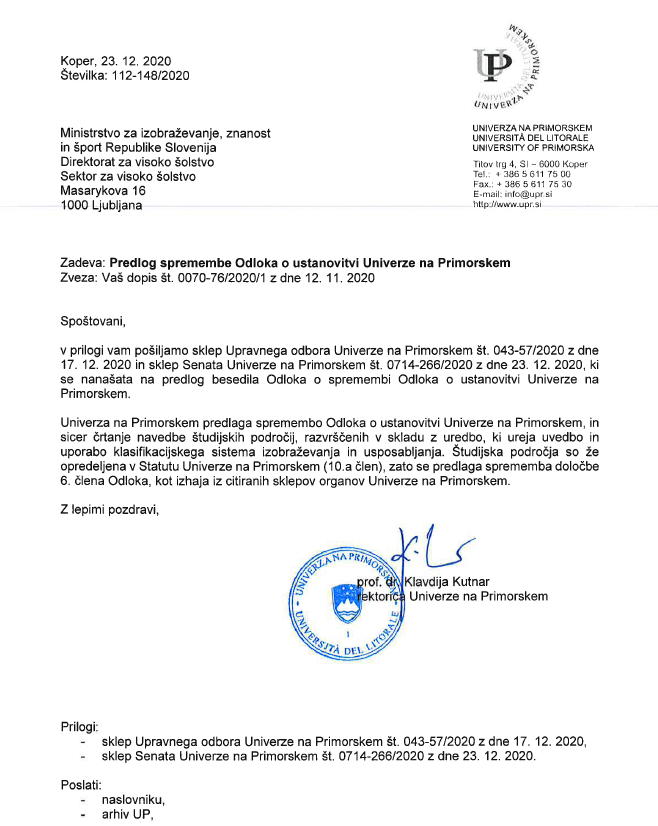 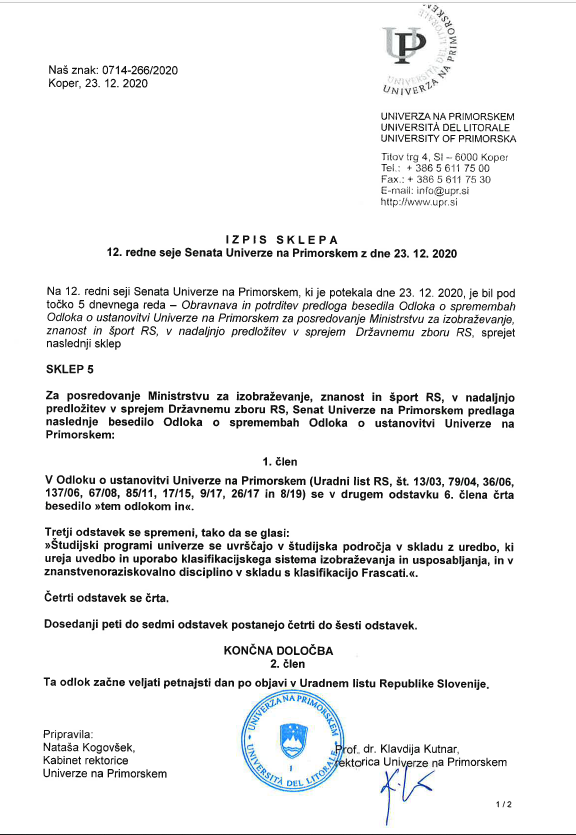 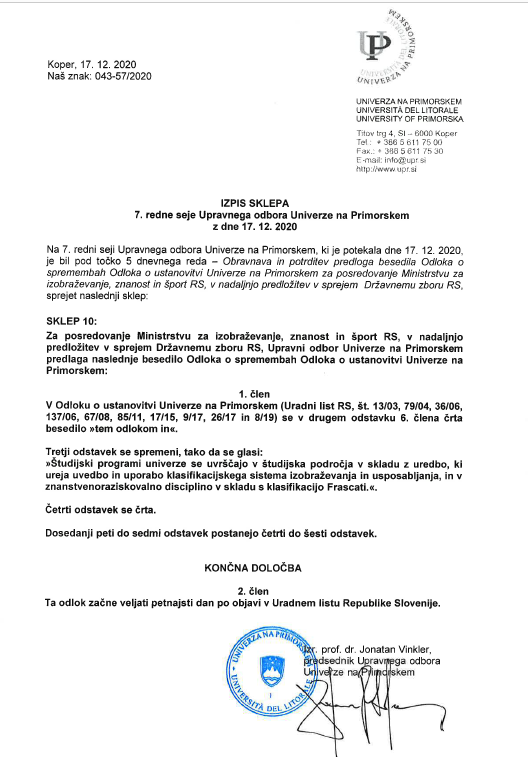 